キャリナースに登録すると口座情報の変更ができます！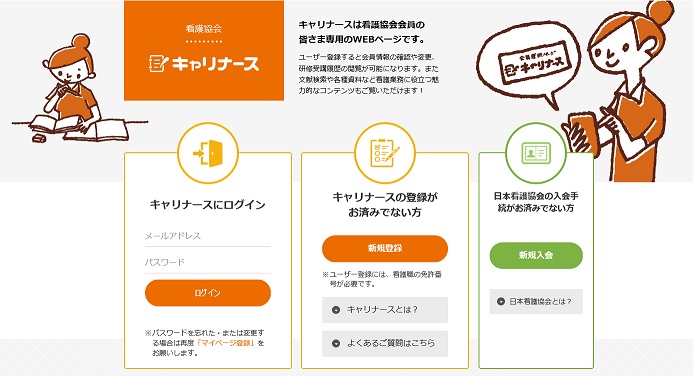 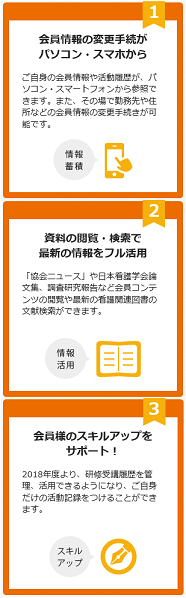 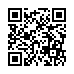 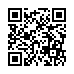 